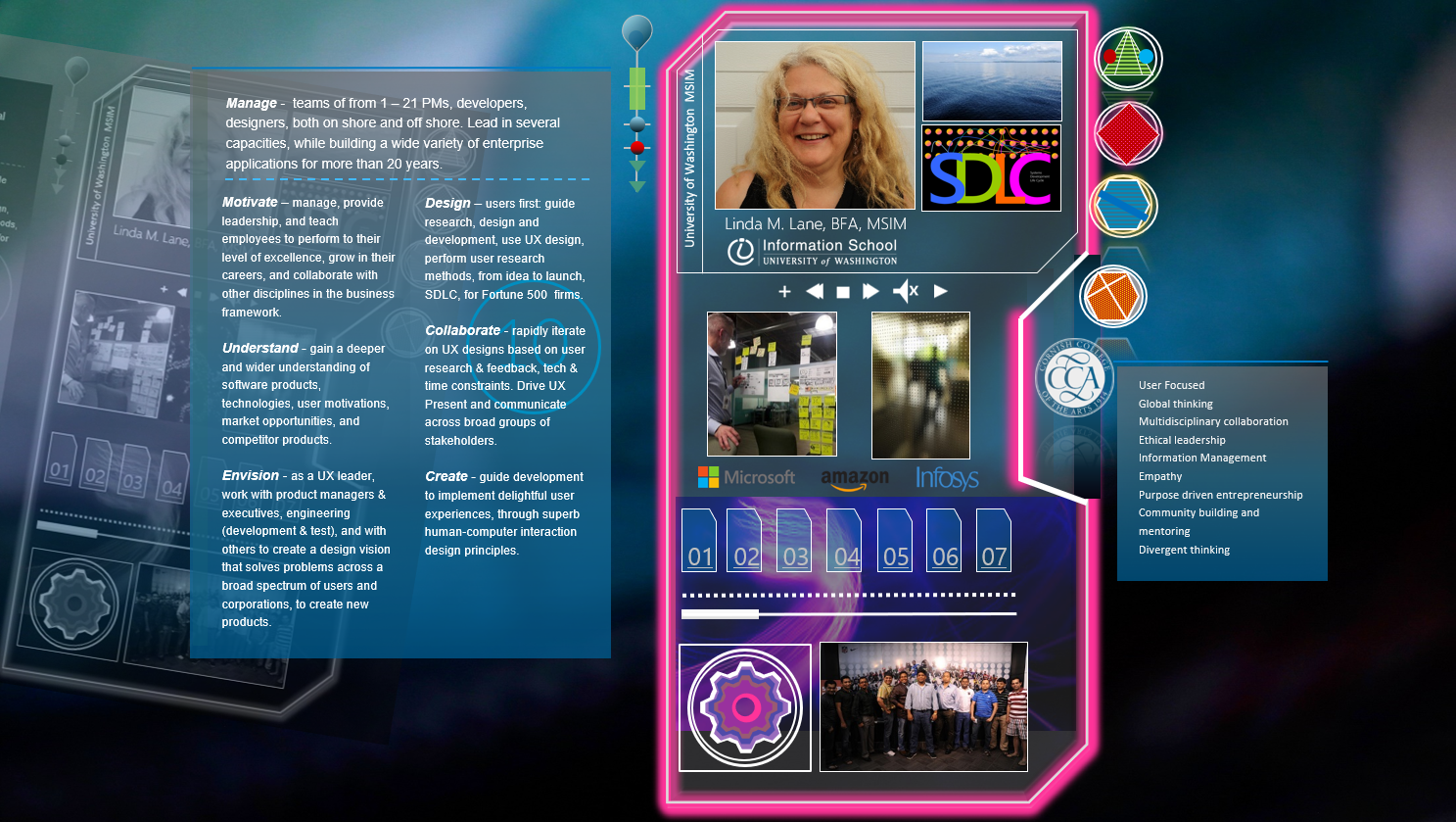 Understand - gain a deeper and wider understanding of software products, technologies, user motivations, market opportunities, and competitor products.
Envision - as a UX leader, work with product managers & executives, engineering (development & test), and with others to create a design vision that solves problems across a broad spectrum of users and corporations, to create new products.
Design – users first: guide research, design and development, use UX design, perform user research methods, from idea to launch, SDLC, for Fortune 500 firms.
Collaborate - rapidly iterate on UX designs based on user research & feedback, tech & time constraints. Drive UX: present and communicate across broad groups of stakeholders.
Create - guide development to implement delightful user experiences, through superb human-computer interaction design principles.Motivate – manage, provide leadership, and teach employees to perform to their level of excellence, grow in their careers, and collaborate with other business disciplines. Manage and lead multiple 1-4 UX/UI design teams onshore and offshore for 6 years at Infosys Train executives, developers, test, PMs, support teams on Design Thinking to improve UX/UXMicrosoft Award for Excellence in training support engineers, bi-platform OS / desktop apps Manage 21 developer / test / PM consultant team for Microsoft Windows security Manage a 4-11-person design and develop team for SAP / Intel eCommerce startupManage On-the-Bench developers, testers, PMs for IT recruiting and consulting firmDesign using Adobe Products for creation and editing of images & video, Photoshop, Illustrator. Use Office products, Excel, PowerPoint, Visio, Word, various wireframing apps, such as Figma, Axure, SDLC - TFS, Visual Studio, Lean/Agile, Waterfall, etc. 
Worked withAmazonBank of AmericaBoeingCapital360 BankComcast NBC Universal CostcoHCLIntelJuniper NetworksLAUSDMicrosoftMotorola SolutionsOracleVisa
WA & AK State GovProduct innovation strategy, research, design, writing includes experience in -•	Cloud security•	Portals, for partners and customers•	Dashboards•	Education•	Enterprise architecture•	4 global sales forecasting apps $93B+ USD•	Mobile / responsive apps•	Roadmap•	Business intelligence database•	High end credit card registration and activation •	Windows product activation, security, & anti-piracy•	Social media; groups and members directory•	Streaming media, audio & video•	Planning, UML•	CRM and ERP•	Knowledge base management•	Telecommunication•	Research; public education attendance & data visualization •	Information design•	Automated testing software	•	Ecommerce•	Vehicle reservation and ticketing•	Server Notifiers•	Desktop applications•	Pre-sales presentations, staff training•	Marketing & branding•	Social media•	Customer identity•	Cell technology•	Insurance applications•	Education site•	Geo-location•	Wrote Code of Conduct, Terms of Use•	Order management and processing•	Employee purchase plan / home use plan•	Federated search Software services•	Admin toolkit & controls•	Support software – incident tracking•	Broadcasting and cable television•	Gamification•	AI data bot•	Wizards & process design
•	Content Design and creation•	Write business processes and design infographics, create presentations, learning materialsUX SITES DESIGNED OR ADVISED ON INCLUDE:https://microsoft.com/intranet/ Azure Business Policy Docs SharePoint sitehttps://docs.oracle.com/cd/E84502_01/learnjde/ Oracle Learn JDEhttps://www.intel.com/content/www/us/en/healthcare-it/solutions/infographics/all-in-one-day-medicine-infographic.html Intel Cloud security application design (B2B app) for cancer research project https://www.motorolasolutions.com/en_us/managed-support-services.html and internal appshttps://www.visa.com/ VISA Signature Card interface and app design, Visa intranet site https://www.boeing.com/ Boeing’s Enterprise Architecture site, several apps, iRoadmaphttps://www.costco.com Two 5-year IT plan designs for Costco https://partner.microsoft.com/en-US/ 4 MS Sales Applications, including mobilehttps://www.microsofthup.com/hupus/en-US/hup Microsoft ecommerce appManaged design support team for a long list of ecommerce sites, conceives and articulate design solutions by mapping a customer’s business problem to an extensible and usable information architecture.EXPERIENCEJan 2019 – CurrentUX DESIGN CONSULTANT & TECHNICAL EDITOR for Microsoft and Oracle, WONDERLANE STUDIOSDesign music royalty app for producer in Figma, export CSS to Zeplin, globally distributed dev team. Write and document Microsoft Azure Business Management team’s policy. Describe workflows, illustrate processes with infographics. Collect two playbook requirements for Africa launch (see 2 days of variations stripped of content - https://www.wonderlane.com/variations). Create illustrations, design, write 5 presentations for global use. Design and render logos/product identities. Make content suggestions and edit or create content for sites. Recommended AI replace some business processes. 
Advise Oracle marketing manager (USA) and development lead (India); teach design thinking, Search design, marketing via learning paths, writing for the Web, social, UX / UI content, executive site renovation reviews. Advise on the redesign, content, information architecture, SEO, and the user experience on core JD Edwards integrated applications suite of comprehensive enterprise resource planning, software product learning site for users of enterprise applications. Wireframing, use cases, SEO.Aug 2018 – Jan 2019MANAGING CONSULTANT – UX DESIGN, HCL AMERICA, SAP Research and create a new HCL intranet site design, create new sales presentation materials on human-centered design. Draft content. Illuminate in discussions internal sites and sales proposals with business / sales PMs.Apr 2012 – Dec 2017PRINCIPAL - DESIGN EXPERIENCE (UX), DIGITAL / ENGINEERING, INFOSYSLed user experience design for 12 large Fortune 50 – Fortune 500 clients, led multidisciplinary teams through business analysis process in user research to document and design applications, managed offshore and onshore teams. Use human-centered design thinking, heuristic analysis, user interviews, affinity diagrams, wireframes, card sorting, and visualization to create new applications, update older apps, and offer alternative business solutions to effective fun design in corporate and government environments. UX for mobile. B2B B2C SaaS UX / UI via Lean / Agile methods. Research design wireframes workflows, best practices for UX design of bug tracking & interaction center software networking, 5-year IT growth plan. Created banking application tool designs, logos and product identity. Presented designs for consensus between technical and non-technical executives. Strategized successfully with technical lead for management team 8-million-dollar investment in backend security to protect significant market share based on designs. Taught UX / UI to developers, PMs, and offshore designers. Wrote use cases. Taught UCD to clients on request.+ Versant with Adobe Suite, Office Suite, Axure, wireframing tools, writing for the Web, social networks, HTML, CSS, Jscript and database experience. Mental mapping of logic applied to security designs.FEB 2011 – JUN 2011USER EXPERIENCE RESEARCHER, MICROSOFT BUSINESS SERVICES CONSULTANTResearch and design user interface for business deal preparation to contract fulfillment / engagement processes, gather and communicate requirements with internal customers for sales deals with external customers, test (UAT) application to document avenues for improvement, design them and iterate on new UI and data revs. JUL 2010 – DEC 2010USER EXPERIENCE ARCHITECT, AMAZON BUSINESS INTELLIGENCE CONSULTANTDesigned internal business intelligence database user interface - which handles all of sales and click stream data; petabytes of data supporting approximately 6 thousand internal users. Advise on rebranding and education and documentation issues. Designed unit logo, write end user surveys, and use feedback to modify designs. Design wizard-like user flows for 3rd party product sellers. DEC 2009 – APR 2010USER EXPERIENCE ARCHITECT, MICROSOFT BUSINESS SERVICES CONSULTANTUpdated Microsoft Partner program from older corporate to corporate model to a social network model based on my ideas. Redesigning the Microsoft Partner Network Portal. The new system focused on the individual user with a new profile and personalization strategy, with a simple clean design. Dec 2005 – Dec 2010SOCIAL NETWORKS CONSULTANT, MICROSOFT NETWORKS (MSN) & ECOMMERCEHelped PM Linda Criddle, author of “Look Both Ways” establish a safety and security team at Microsoft by securing $1 million USD in initial funding to advocate safer software for children and at-risk individuals. Co-authored Microsoft Conditions of Use for social networks. Provided marketing ideas to support rock concerts to Harvard educated product manager of social networking. Advocated expanding sign-in credentials from other trusted companies. Worked on other deprecated or rebranded software. Designed ecommerce software and spec’d and edited user interface design. Prior jobsUSER EXPERIENCE PM, SOFTWARE APPLICATION & WEB PRODUCT MANAGERPrior to this I worked as a User Interface Designer and software Product Manager / Program Manager at Microsoft managing researching, designing, building web-based and application software.Reimagined the Partners Program site as a social network site with single sign on using credentials of the user’s choice, and making available certification credentials to individuals, reshaping Microsoft’s b2b site into a b2c site.Moved ecommerce fulfillment offshore to Costa Rica based on my idea teamed up with MS PM Pete Selden, which now earns Microsoft tens of millions USD per year.http://www.wonderlane.comLink to Research Methodologies documenting research processes I have used in developing applications and websites.  Or navigate to the Methodology doc from this page  https://www.wonderlane.com/ux-methodology45 million page views of my tagged photography on https://www.flickr.com/photos/wonderlane/User Research Methods OverviewThere are about 20 basic methods of user research that generally fall into Qualitative vs Quantitative dimensions, and attitudinal or behavioral. Qualitative methods gather research about behaviors / attitudes directly – like User Interviews.Quantitative methods gather research through indirect methods, analysis & surveys – like Clickstream Analysis or A/B Testing.Testing provides differences between what people say they want and what they actually choose when presented with a choice – 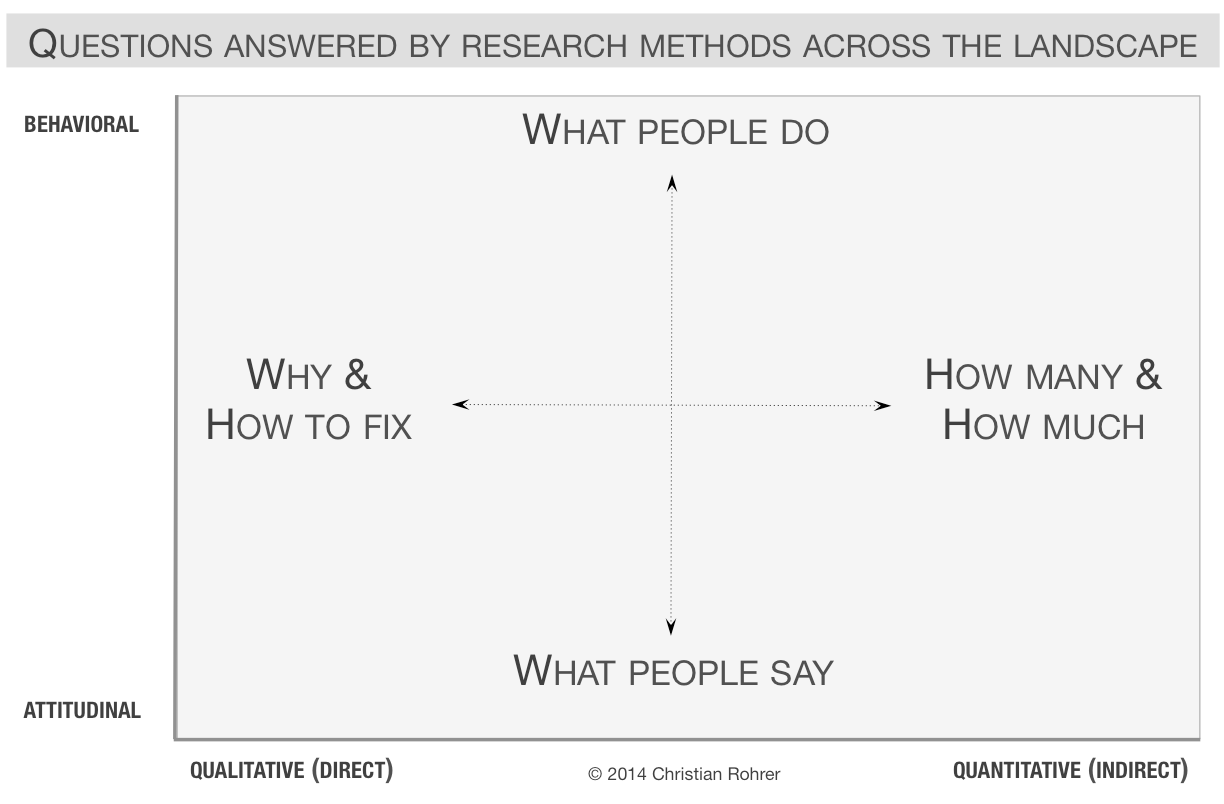 Attitudinal BehavioralQualitative research techniques are better at why or how to fix problems, and feeling level issues, while Quantitative research is better at how many and how much – analysis boils down to math.What is important is deciding what the development and design team needs to know to create a better product, and the need helps determine which kinds of testing to perform. Product user testing I find to be the most exciting because you can hear and see actual users interacting with it. There are 4 classic forms, which I learned from doing user testing with my friend Kelly Franznick, the truly kind co-founder of Blink in Seattle, Washington.Patient, calm, cool, observant, a natural born teacher, Kelly explained “how and why” as he formally tested a Fortune 50 firms product design that I knew needed redesign – but not only for the reasons I already understood.  Later he showed me more of his techniques while we were testing a brand-new application for a large insurance firm. The PMs, designers, developers and companies all profited from Blinks usability testing, but I feel I benefited the most. Of the 20 basic types of user research methods I have performed the following 14 types:Usability-Lab StudiesEthnographic Field StudiesParticipatory DesignFocus GroupsInterviewsUsability BenchmarkingModerated Remote Usability StudiesConcept TestingCustomer FeedbackDesirability StudiesCard SortingClickstream AnalysisA/B Testing (aka “multivariate testing”)Email Surveys (or via Survey Monkey) From a List of 20 Basic Types of Research Methods from https://www.nngroup.com/articles/which-ux-research-methods/ UX Research Testing performed for the following organizationsAmazonBank of AmericaBoeingCapital360 BankComcast NBC Universal CostcoIntelJuniper NetworksLAUSDMicrosoftMotorola SolutionsPremera Blue CrossState of WashingtonUniversity of WashingtonVisa ProcessesResearchGather Product Requirements Collect and Document Stakeholder Needs
Metrics -request metrics collection be establishedtest metric collection effortsanalyze metric collection resultsSurveys – write survey questionsannounce and give surveyscollect and analyze survey input collect and collate user surveys conducted in persondesign email pollsinterpret user input and move it into user journey mapperform statistical analysiscluster qualitative studiesreview clustersInterviews – conduct contextual inquiry to see and document what users do conduct and attend bi-weekly meetings collect feedback and input on designs from stakeholders across the globe including night or early morning hours interview client stakeholders via video conferencingcollect user feedback on versionsorganize and conduct stakeholder interviewsdo phone and in-person interviewsRoles –plan and create personasimplement reviews based on personasdo ethnography data collection and analysisperform heuristic analysis optimalitycompletenessaccuracy/precision timelinesswrite user storiesresearch corporate needs from existing documentationconduct card sorting meetingscreate experience mapscreate empathy mapsdocument service blueprint needs and processescreate portal to display database information and all related IT based on interviewsadvise on web-based ADA-complianceTest, Analysis, AdviseTestplan user acceptance testingadvise on unit testingconduct remote user testing around the world simultaneouslycollect benchmarking resultsBugsconfigure bug reporting softwaretest & report bugsreview and stack rank bugs assign valuesanalyze bugsguide regarding global test planning Searchtest searchadvise on changing search outputSecurityadvise on Web and mobile application securityadvise on spending to preclude security issuesresearch and hire security test teamreview test team resultsChoose Featuresdesign and conduct A/B multivariate testing analyze and advise on product featuresstack rank product requests and requirementsstack rank featuresset strategic goals in a variety of settings and needsedit application specification documentsperform market analysisadvise on and revise technical specificationsManage - Act as UX facilitator and advisor -create communication preferences listcommunicate status with clientslead scrum and stand upsact as stand up lead for agile meetingsplan environmental (server) timingreview service level agreements request support of SLA agreementsManage Teamsevaluate resumesinterview job candidateshire candidatesreview employeesmove employees to other jobs based on enhanced skillsInstructionmake presentationstrain employees to make sales presentations train people how to interviewTeach UX / UI design to developers / PMs / junior designers / managersinformation architecture to studentscolor theoryempathy and compassion theoriesmarketing techniques and how to research them for analyticssecurity issues Review and Invent New Research & Design Techniques -Stay up to date with new techniques, or speak on them read sites and published researchBe open to new possibilitiestake classes, attend conferencessocial networks, attend meet-upsPuget Sound SIGCHI, UX Book Club, UX Professionals Association, etc.  DesignUse results of research observations and artifacts documentation create designsUpdate existing software designs based on user surveys and input from interviews, written feedback and testInformation architecture -structure information architecture create information architecture frameworkswireframe information architecture seek feedback on IAintegrate IA with lo-fidelity wireframesintegrate IA with Searchtest, iterateseek user feedback on usability, findability. claritycreate hi and low fidelity wireframescreate prototypes in a variety of visual softwarecreate designs for information graphicsscript text displayresearch image and text display methods imagine original design ideasutilize scripting and coding capabilities to support design methods in new waysconduct design critiques and post mortems document and post artifacts to group sitelocalize websitesProduct identity and marketingdesign product identifierscreate logos choose color palettestrategize and define visual feeling, select photosdraft contentstrategize marketing Design Examples 	https://www.wonderlane.comecommerce platformsorder specification end-to-end recycling lifecycle of secure handheld devicescloud securityearly warning web based / smart watch compatible notification system for serversengaging digital workplacespartner portaldesign federated searchadvise on development of database output designroadmap planning softwarecorporate intranet sitesvisual coding softwarebug tracking softwarehigh end credit card user dashboard & support request specificationsonline help support attendance systemPlease read more details below: Vertical DomainsI’ve done consulting & product / program management in user experience product innovation strategy, research, content, marketing, design for Cloud securityPortals, for partners and customersDashboardsEducation and Intranet site designEnterprise architecture4 global sales forecasting apps $93B+ USDMobile / responsive appsRoadmapBusiness intelligence databaseHigh end credit card registration and activationWindows product activation, security, & anti-piracySocial media; groups and members directoryPlanning, UMLCRM and ERPeBook Knowledge base managementTelecommunicationResearch; public education attendance and data visualizationInformation designGamificationAI data botSearch | SEO | Federated search software servicesEcommerce Spec'd and designed ecommerce applications for Microsoft and AmazonManaged teams creating approx. 50 ecommerce sites from 1999 – onwards\Marketing & brandingSocial media; groups and members directoryStreaming media, audio & videoCustomer identityCell technology​Pre-sales presentations, staff training​Vehicle reservation and ticketingServer NotifiersDesktop applicationsInsurance applicationsGeo-locationTechnical Writing; code of conduct, terms of useOrder management and processingEmployee purchase plan / home use planAdmin toolkit & controlsSupport software – incident trackingBroadcasting and cable televisionSDLC Systems Development Life Cycle ProcessUX and Product Design Methodologies DiscoveryCommunication preferencesGather requirementsHeuristic EvaluationUsability ReviewCompetitive AnalysisStakeholder InterviewsUser InterviewsBusiness process reviewDocument requirementsCompetitive intelligenceMarket researchDesignPersonasScenariosWireframesUser Journey MapInformation ArchitectureInteraction DesignVisual DesignSecurity Plans / ReviewsMarketing plans Release TimingRecommendationsSign offsDevelopCreate Design AssetsLow Fidelity designsHigh Fidelity designsFinal DesignsVisual DesignsStyle GuidesMock UpsMarketing materialsSales materials Writing for the Web, marketing and sales writingDesign product identitiesDesign logosHand OffDeployUsability Testing Design Preference test logo designsVerificationDesign ReviewApprovalGo LiveIterate / RepeatPost MortemBug ReviewUsability TestingA/B TestingCollect and analyze customer feedbackAnalyze metricsIterative design planningGovernanceStore tagged project documentsPost mortemPlan next sprint, phase, or versionOne of the largest issues in design is defending ideas and supporting research as required as an investment in product design. Learning is the chief skill to pursue.Hope this information is helpful, thank you,-Linda

L. M. Lane, BFA MSIM 
Bachelor of Fine Arts in Fine Art, Cornish
Master of Science in Information Management, University of Washington
Washington State
206-850-4452
wonderlane@gmail.comhttps://www.wonderlane.comUniversity of Washington, Master of Science in Information Management, Minor in User Centered DesignCornish College of the Arts, BFA in Fine ArtAdobe Suite Photoshop Figma, Zeplin, Axure, Visual Studio
notepad, HTML / CSS scriptingMicrosoft Teams, Microsoft Office
Social networks
SEO, SDLC - Agile, Waterfall
Illustration, photography
Writing & creating contentHero image shown created in PowerPoint. LINDA M. LANE 
BFA, MSIMSometimes I have good ideas.	wonderlane@gmail.com	206-850-4452	https://www.linkedin.com/in/lindalane/
Product Methodology: https://www.wonderlane.com/ux-methodologyManage & mentor – empower teams of from 1 – 21 designers, product/program managers, developers, both on shore and off shore. Lead in several capacities, while building a wide variety of enterprise applications for more than 10 years, SR program manager, UX designer, and writer.
